I.C. TAVAGNACCOIstituto Comprensivo di Tavagnacco  (Udine) ITALY– tel. 0432570980 – fax 0432574181 – email comprensivo.tavagnacco@tin.it – Erasmus + Maths paths in Europe    4 th step Maths at ChristmasMeeting in Belgium  10 th- 15th  November 2015 Waiting for Christmas….Twelve days at Christmas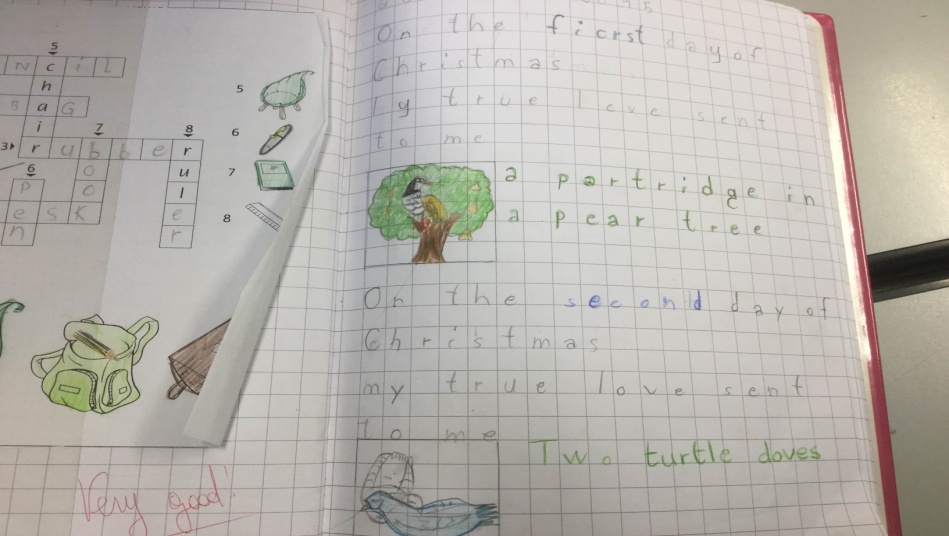 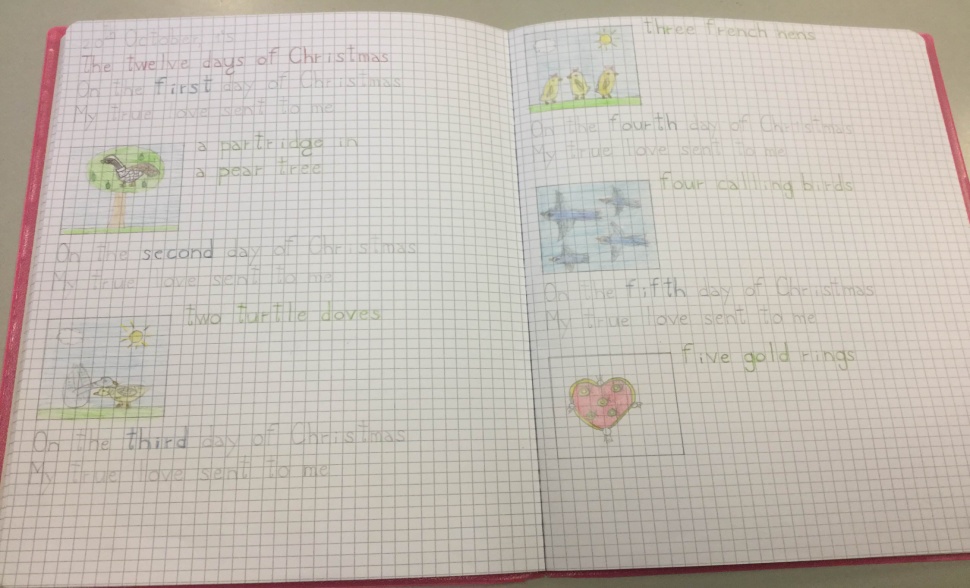 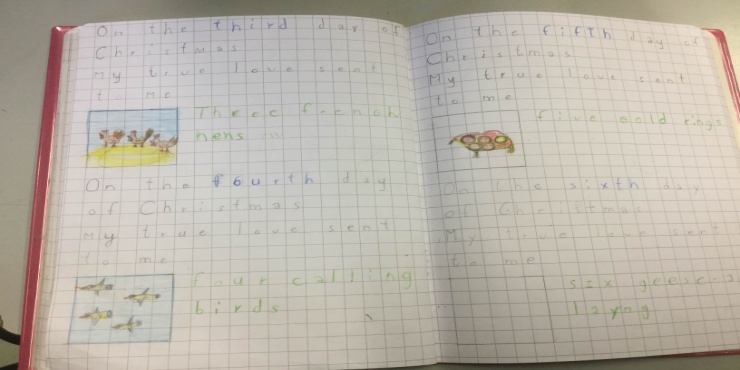 